PREP2 Algorithm Summary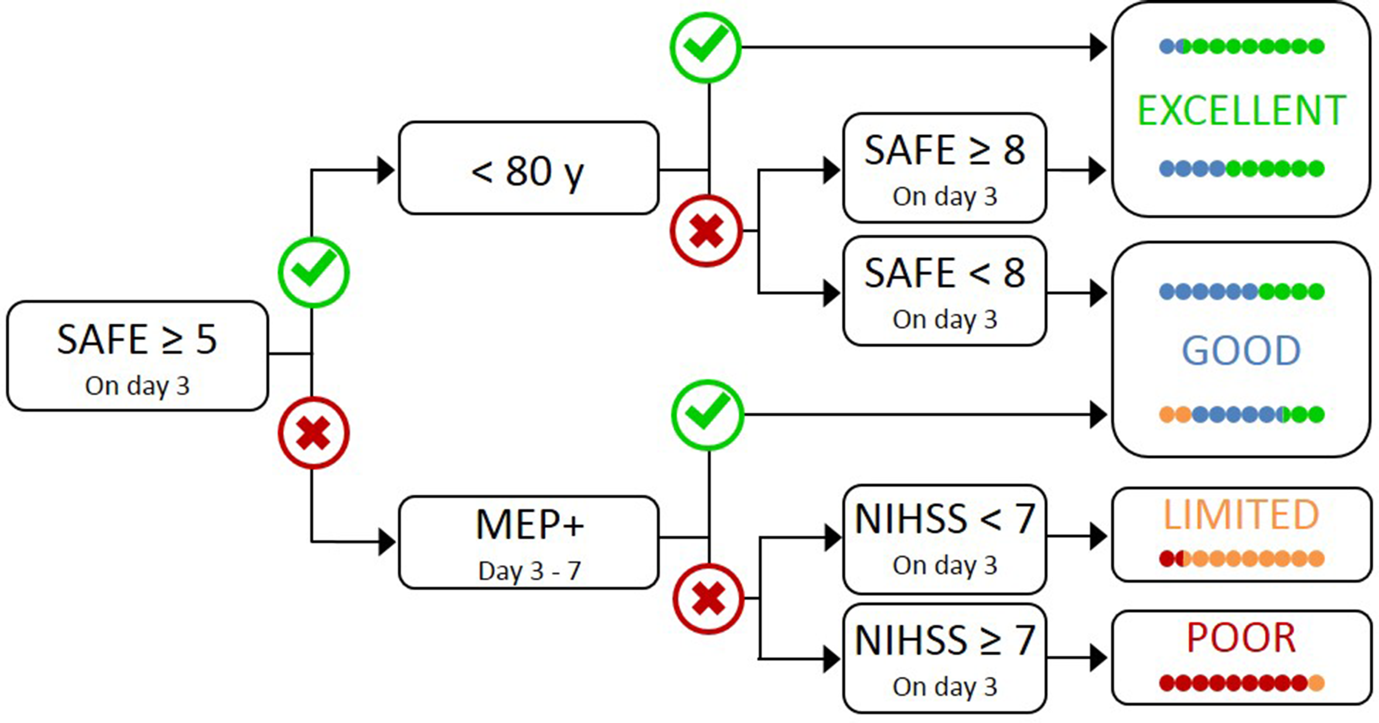 The day of stroke onset is day zeroIf the patient is less than 80 years old:If the SAFE score is 5 or more on day 1, give them an excellent predictionOtherwise, obtain the SAFE score daily up to and including day 3If they achieve a SAFE score of 5 or more on or before day 3, give them an excellent predictionIf the patient is 80 years or more:If the SAFE score is 8 or more on day 1, give them an excellent predictionOtherwise, obtain the SAFE score daily up to and including day 3If they achieve a SAFE score of 8 or more on or before day 3, give them an excellent predictionIf they achieve a SAFE score of 5, 6 or 7 on day 3, give them a good predictionFor all ages:If the SAFE score is less than 5 on day 3, obtain the NIHSS score and schedule a TMS test for days 3 – 7 post-strokeIf the patient is MEP+, give them a good predictionIf the patient is MEP-, use the NIHSS score obtained on day 3 to give them either a limited (NIHSS <7) or poor (NIHSS  7) predictionThis algorithm has been validated and accurately predicts upper limb functional outcome at 3 months post-stroke for 75% of patients, and is correct for 80% at 2 years post-stroke. It can be used for patients treated with thrombolysis/thrombectomy, and for patients with previous stroke and haemorrhagic stroke, but not cerebellar or bilateral stroke.